ВОЛОГОДСКАЯ ОБЛАСТЬ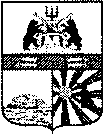 ГОРОД ЧЕРЕПОВЕЦМЭРИЯФИНАНСОВОЕ УПРАВЛЕНИЕРАСПОРЯЖЕНИЕ06.12.2017 № 30О внесении изменений в распоряжение финансового управления мэрии от 16.06.2017 № 5В соответствии с решением Череповецкой городской Думы от 07.12.2017 № 220 «О внесении изменений в решение Череповецкой городской Думы от 15.12.2016 № 262 «О городской бюджете на 2017 год и плановый период 2018 и 2019 годов»:внести в приложение к распоряжению финансового управления мэрии от 16.06.2017 № 5 «Об утверждении Перечня целевых статей расходов городского бюджета на 2017 год и плановый период 2018 и 2019 годов» следующие изменения:1. После строки:дополнить строкой следующего содержания:2. После строки:дополнить строкой следующего содержания:3. После строки: дополнить строками следующего содержания:4. Строки:исключить.5. Строки:заменить строками следующего содержания:6. Строки:заменить строками следующего содержания:7. Строку:заменить строкой следующего содержания:8. Строку:заменить строкой следующего содержания:9. Строку:заменить строкой следующего содержания:10. Строку:заменить строкой следующего содержания:11. После строки: дополнить строкой следующего содержания:Заместитель мэра города,начальник финансового управления мэрии                                             А.В. Гуркина«01 1 07 71040Реализация новых организационно – экономических моделей и стандартов в дошкольном образовании путем разработки нормативно – методической базы и экспертно – аналитическое сопровождение ее внедрения, за счет средств областного бюджета»«01 1 07 S1040Реализация новых организационно – экономических моделей и стандартов в дошкольном образовании путем разработки нормативно – методической базы и экспертно – аналитическое сопровождение ее внедрения, в рамках софинансирования с областным бюджетом».«01 2 13 71010Обеспечение современных требований к условиям организации образовательного процесса в образовательных организациях, за счет средств областного бюджета»«01 2 13 S1010Обеспечение современных требований к условиям организации образовательного процесса в образовательных организациях, в рамках софинансирования с областным бюджетом».».».«01 2 14 R5640Внедрение в общеобразовательных организациях системы мониторинга здоровья обучающихся на основе отечественной технологической платформы за счет средств вышестоящих бюджетов»«01 2 14 S5640Внедрение в общеобразовательных организациях системы мониторинга здоровья обучающихся на основе отечественной технологической платформы  в рамках софинансирования с областным бюджетом01 2 14 L5640Внедрение в общеобразовательных организациях системы мониторинга здоровья обучающихся на основе отечественной технологической платформы  в рамках софинансирования с федеральным бюджетом».».«01 3 06 54982Субсидии на проведение эксперимента по персонифицированному финансированию дополнительного образования за счет средств федерального бюджета01 3 06 R4982Субсидии на проведение эксперимента по персонифицированному финансированию дополнительного образования за счет средств областного бюджета»».».«01 4 02 90220Ежемесячное социальное пособие на оздоровление отдельным категориям работников муниципальных дошкольных образовательных учреждений в соответствии с решением Череповецкой городской Думы от 29.05.2012 № 9401 4 02 90230Компенсация части родительской платы за содержание ребенка в детском саду (присмотр и уход за детьми) штатным работникам муниципальных дошкольных образовательных учреждений в соответствии с решением Череповецкой городской Думы от 30.10.2012 № 203»«01 4 02 90220Ежемесячное социальное пособие на оздоровление отдельным категориям работников муниципальных дошкольных образовательных учреждений и дошкольных групп муниципальных общеобразовательных учреждений, образованных в результате реорганизации, в соответствии с решением Череповецкой городской Думы от 29.05.2012 № 9401 4 02 90230Компенсация части родительской платы штатным работникам за присмотр и уход за детьми в муниципальных дошкольных образовательных учреждениях города и дошкольных группах муниципальных общеобразовательных учреждений города, образованных в результате реорганизации, в соответствии с решением Череповецкой городской Думы от 30.10.2012 № 203».«01 6 02 00000Оборудование, мебель для образовательных учреждений01 6 03 00000Открытие групп на базе функционирующих, строящихся дошкольных учреждений»«01 6 02 00000Оборудование, мебель, малые архитектурные формы для образовательных учреждений01 6 03 00000Открытие групп на базе функционирующих, строящихся дошкольных учреждений, открытие новых общеобразовательных учреждений».«02 0 06 00000Организация работы по ведению бухгалтерского (бюджетного) учета и отчетности и отчетности и обеспечение деятельности МКУ «ЦБ ОУК» »«02 0 06 00000Организация работы по ведению бухгалтерского (бюджетного) учета и отчетности и обеспечение деятельности МКУ «ЦБ ОУК» ».«02 2 02 00000Оказание муниципальной услуги в области предоставления общеразвивающих программ и обеспечение деятельности МБОУ ДО «ДДиЮ «Дом Знаний»»«02 2 02 00000Оказание муниципальной услуги в области предоставления общеразвивающих программ и обеспечение деятельности МБУ ДО «ДДиЮ «Дом Знаний»».«11 0 02 72060Обеспечение технической поддержкой и программным обеспечением подразделений мэрии, осуществляющих отдельные государственные полномочия в соответствии с законом области от 17 декабря 2007 года № 1720-ОЗ «О наделении органов местного самоуправления отдельными государственными полномочиями по организации и осуществлению деятельности по опеке и попечительству и по социальной поддержке детей-сирот и детей, оставшихся без попечения родителей (за исключением детей обучающихся в федеральных образовательных учреждениях), лиц из числа детей указанных категорий», за счет средств областного бюджета»«11 0 02 72060Обеспечение технической поддержкой и программным обеспечением подразделений мэрии, осуществляющих отдельные государственные полномочия в соответствии с законом области от 17 декабря 2007 года № 1720-ОЗ «О наделении органов местного самоуправления отдельными государственными полномочиями по организации и осуществлению деятельности по опеке и попечительству и по социальной поддержке детей-сирот и детей, оставшихся без попечения родителей (за исключением детей обучающихся в федеральных государственных образовательных организациях), лиц из числа детей указанных категорий», за счет средств областного бюджета».«13 0 20 72060Осуществление отдельных государственных полномочий в соответствии с законом области от 17 декабря 2007 года № 1720-ОЗ «О наделении органов местного самоуправления отдельными государственными полномочиями по организации и осуществлению деятельности по опеке и попечительству и по социальной поддержке детей-сирот и детей, оставшихся без попечения родителей (за исключением детей обучающихся в федеральных образовательных учреждениях), лиц из числа детей указанных категорий» за счет средств областного бюджета»«13 0 20 72060Осуществление отдельных государственных полномочий в соответствии с законом области от 17 декабря 2007 года № 1720-ОЗ «О наделении органов местного самоуправления отдельными государственными полномочиями по организации и осуществлению деятельности по опеке и попечительству и по социальной поддержке детей-сирот и детей, оставшихся без попечения родителей (за исключением детей обучающихся в федеральных государственных образовательных организациях), лиц из числа детей указанных категорий» за счет средств областного бюджета».«21 1 01 00000Установка, ремонт и обслуживание установок автоматической пожарной сигнализации и систем оповещения управления эвакуации людей при пожаре»«21 1 02 00000Приобретение первичных средств пожаротушения, перезарядка огнетушителей».